BOKMÅLDisposisjon – novelletolkning  OverskriftInnledningen kan inneholdepresentasjon av tekster og forfatterekort, foreløpig tolkning av teksten (hvis flere: en sentral likhet eller forskjell)Hoveddelen kan inneholdemotiv og ytre handlingtemaeksempler på hvordan virkemidlene får fram temaet du har landet påutforskning av tekstene i lys av den litteraturhistoriske kontekstenAvslutningen kan inneholdeutdypning av teksten og tolkningenoppsummering KildelisteSe side 26 for korrekt kildeføring.Førskrivingsskjema – novelletolkningEksempel på utfylt skjema fra vg3-boka – novelletolkning Skjemaet er fylt ut til novelletolkning av Ninni Roll Ankers novelle «Synden» på side 86. 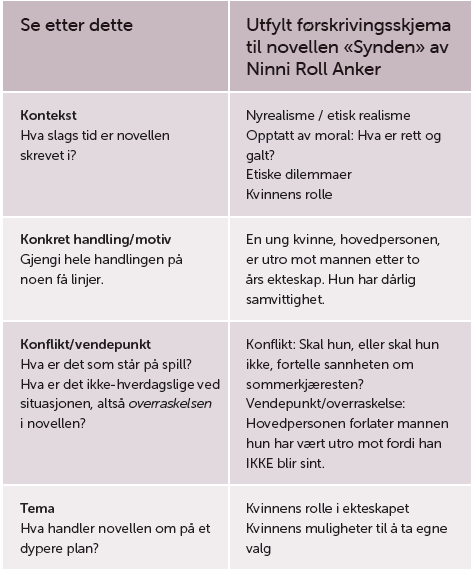 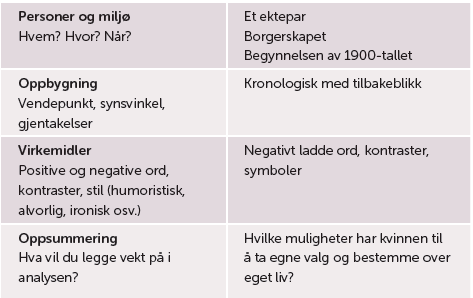 Se etter detteTekstKontekstHva slags tid er novellen skrevet i?Konkret handling/motivGjengi hele handlingen på noen få linjer.Konflikt/vendepunktHva er det som står på spill? Hva er det ikke-hverdagslige ved situasjonen, altså overraskelsen i novellen?TemaHva handler novellen om på et dypere plan?Personer og miljøHvem? Hvor? Når?Oppbygning/komposisjonNår kommer vendepunktet (hvis det er noe vendepunkt)? Spenningskurve, in medias res, synsvinkel, type komposisjon, gjentagelse? Endrer skrivemåten seg gjennom teksten? Og så videre.VirkemidlerPositive og negative ord, kontraster, gjentagelser, stil, dialog (humoristisk, alvorlig, ironisk osv.)OppsummeringHva vil du legge vekt på i analysen?